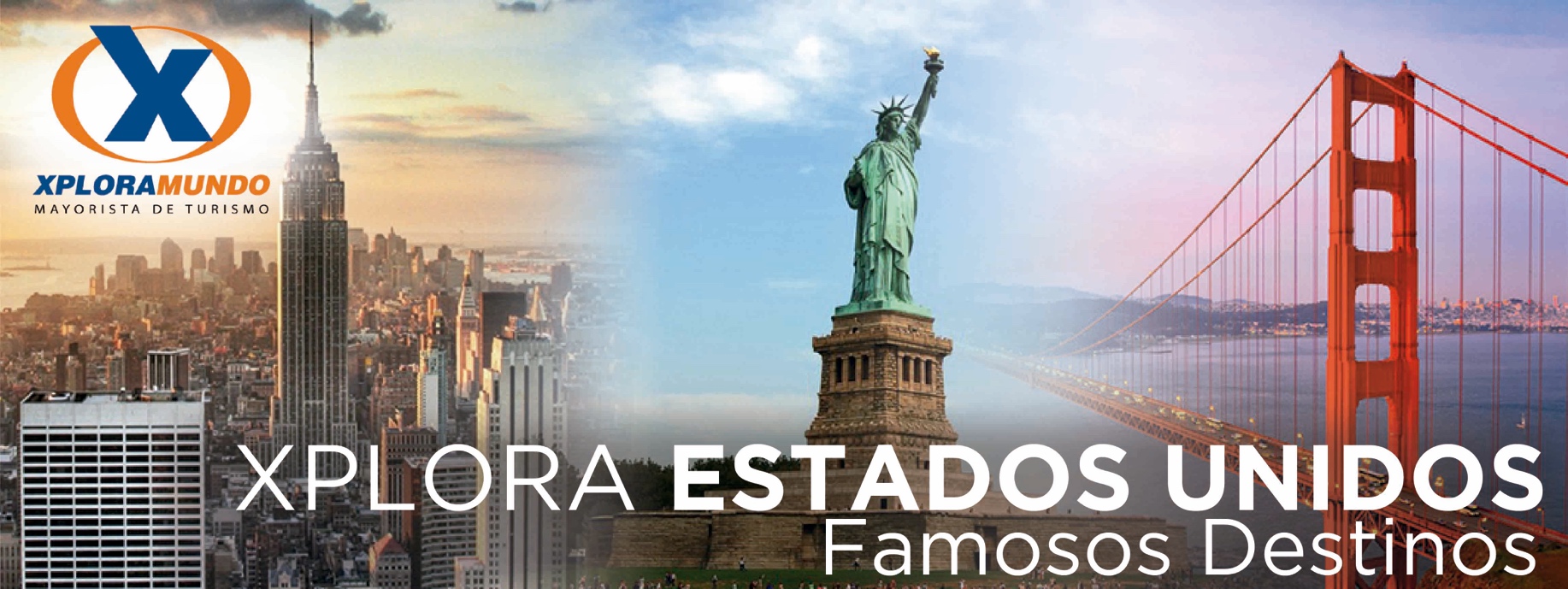 LIBERTY VACATION PROPERTIESORLANDO, FLORIDAValidez: Enero 05, 2017 a Enero 05, 2018PRECIO INCLUYE:NOCHE DE ALOJAMIENTO, EN LAS CASAS DE SU ELECCIÓN.2.4% IVA sobre servicios de intermediación de Agencia de Viajes y Mayorista.5% ISD – Impuesto sobre salida de divisas.PRECIOS POR NOCHE EN US$.PRECIOS POR NOCHE EN US$.PRECIOS POR NOCHE EN US$.PRECIOS POR NOCHE EN US$.CONDICIONES:Todas las tarifas se basan en la disponibilidad al momento de solicitar la reserva, y están sujetas a cambio y disponibilidad Todas las tarifas corresponden a alojamiento con impuestos incluidos, y no incluyen los posibles gastos adicionales. Impuesto está sujeta a cambios sin previo aviso.Las unidades se limpian antes de la llegada y el registro de los pasajeros. Servicio de limpieza adicional está disponible por un precio de:PROTECCION POR DAÑOS ACCIDENTALES: Existe un cargo mandatorio: PROTECTION FEE, que debe ser prepagado junto con su reservación y corresponde a la protección de la propiedad por daños accidentales. Adicionalmente con este pago el pasajero recibirá un formulario de registro previo a su llegada en el cual se le informará la dirección de la propiedad confirmada, evitando de esta forma completar el proceso de registro en la oficina de registración de la ciudad de Orlando.LIBERTY VACATION PROPERTIES:Nuestras casas se encuentran ubicadas en algunos de los más populares y deseables condominios y barrios de Clermont y Davenport , éstas se destacan por su diseño y confort . Cada casa es de propiedad individual, por lo tanto la decoración, los muebles pueden variar de una casa a otra. Nuestras propiedades son ideales para familias, amigos y hasta jugadores de golf, a pocos minutos de distancia de los principales lugares de interés, atracciones de Orlando, campos de golf, restaurantes y tiendas.CARACTERISTICAS DE LAS CASAS:Todas las casas tienen: Sala de estar con televisión por cable (más de 30 canales), radio despertador, cocina totalmente amoblada con refrigerador, estufa, horno, microondas, café / té, área de descanso separada / privada, plancha y tabla de planchar, secador de pelo, estéreo / reproductor de CD, cuarto de lavado con lavadora y secadora, y Patio amoblado, Piscina privada, Garage para dos autos.Dispone de 3 habitaciones, 2 baños completos, dormitorio principal tiene una cama king o queen con baño. El segundo y tercer dormitorio tienen una cama queen o dos twins. La sala puede contener un sofá cama doble.Las viviendas tienen la siguiente consideración adicional: dormitorio adicional de una cama matrimonial o 2 camas twins.4 Dormitorios	2 o 3 baños5 Dormitorios	3 baños6 Dormitorios	4 bañosOcupación máxima para todas las casas:En las casas no está garantizado que haya un sofá cama.3 Dormitorios –   8 personas4 Dormitorios – 10 personas5 Dormitorios – 12 personas6 Dormitorios – 14 personasCASAS VACACIONALES EJECUTIVAS: Tienen de 3 a 6 dormitorios. Se encuentran en algunos de los barrios más populares de la zona de Disney. Estas casas son más nuevas, y superiores a las viviendas estándar con muebles de categoría superior y características mejoradas. Estas casas pueden tener una sala de juegos, jacuzzi y Playstation o el acceso a Internet. En caso de quererla, por favor solicitar en el momento de efectuar la reserva.SERVICIOS OPCIONALES:Está permitido fumar en las zonas del patio al aire libre, manteniendo las ventanas y puertas corredizas de vidrio cerradas para mantener el humo fuera de la casa. Cualquier tipo de violación a las normas establecidas pueden resultar en el desalojo de la casa. Tiene un cargo adicional con un mínimo de 5 días. El mismo debe ser pedido con la reserva y prepagado.No se permiten animalesTenemos unas pocas casas que son amigables para mascotas, en caso de requerirlas.RESERVACIONES Y CANCELACIONES:Toda reserva y cancelación debe ser enviada por escrito.  Cargos por cancelaciones son los siguientes:Cancelación de menos de 14 noches tendrá un cargo de 25% del total de la reservaCancelación de menos de 07 noches tendrá un cargo de 50% del total de la reservaCancelaciones el mismo día o NO SHOW tendrá un cargo del 100%**Para nosotros es un placer servirle**VALIDEZACOMODACIONPAGO EFECTIVOPAGO EFECTIVOPAGO EFECTIVOPAGO TARJETA CREDITOPAGO TARJETA CREDITOPAGO TARJETA CREDITOVALIDEZACOMODACIONStandardExecutiveExecutive PlusStandardExecutiveExecutive PlusENE 05 – FEB 16MAR 01 – MAR 14AGO 31 – OCT 15NOV 01 – NOV 153 BEDROOMS106120134113128142ENE 05 – FEB 16MAR 01 – MAR 14AGO 31 – OCT 15NOV 01 – NOV 154 BEDROOMS120134147127142156ENE 05 – FEB 16MAR 01 – MAR 14AGO 31 – OCT 15NOV 01 – NOV 155 BEDROOMS133147160141156170ENE 05 – FEB 16MAR 01 – MAR 14AGO 31 – OCT 15NOV 01 – NOV 156 BEDROOMS180194220191206234VALIDEZACOMODACIONPAGO EFECTIVOPAGO EFECTIVOPAGO EFECTIVOPAGO TARJETA CREDITOPAGO TARJETA CREDITOPAGO TARJETA CREDITOVALIDEZACOMODACIONStandardExecutiveExecutive PlusStandardExecutiveExecutive PlusDIC 16 – ENE 05ABR 09 – ABR 233 BEDROOMS173187200184199213DIC 16 – ENE 05ABR 09 – ABR 234 BEDROOMS186200214198213227DIC 16 – ENE 05ABR 09 – ABR 235 BEDROOMS200214227212227241DIC 16 – ENE 05ABR 09 – ABR 236 BEDROOMS219260300233277320VALIDEZACOMODACIONPAGO EFECTIVOPAGO EFECTIVOPAGO EFECTIVOPAGO TARJETA CREDITOPAGO TARJETA CREDITOPAGO TARJETA CREDITOVALIDEZACOMODACIONStandardExecutiveExecutive PlusStandardExecutiveExecutive PlusFEB 17 – FEB 28MAR 15 – ABR 08ABR 24 – JUN 10OCT 16 – OCT 313 BEDROOMS120134147127142156FEB 17 – FEB 28MAR 15 – ABR 08ABR 24 – JUN 10OCT 16 – OCT 314 BEDROOMS133147160141156170FEB 17 – FEB 28MAR 15 – ABR 08ABR 24 – JUN 10OCT 16 – OCT 315 BEDROOMS146160174156170185FEB 17 – FEB 28MAR 15 – ABR 08ABR 24 – JUN 10OCT 16 – OCT 316 BEDROOMS193220260205234277VALIDEZACOMODACIONPAGO EFECTIVOPAGO EFECTIVOPAGO EFECTIVOPAGO TARJETA CREDITOPAGO TARJETA CREDITOPAGO TARJETA CREDITOVALIDEZACOMODACIONStandardExecutiveExecutive PlusStandardExecutiveExecutive PlusJUN 11 – AGO 303 BEDROOMS133147160141156170JUN 11 – AGO 304 BEDROOMS146160174156170185JUN 11 – AGO 305 BEDROOMS166180194177192206JUN 11 – AGO 306 BEDROOMS206234274219249291ADICIONALESPAGO EFECTIVOPAGO TARJETACargo Limpieza por Estadía menor a 5 Noches | 3 Bedroom131140Cargo Limpieza por Estadía menor a 5 Noches | 4 Bedroom147156Cargo Limpieza por Estadía menor a 5 Noches | 5 Bedroom162173Cargo Limpieza por Estadía menor a 5 Noches | 6 Bedroom185197CARGOS MANDATORIOSPAGO EFECTIVOPAGO TARJETAProtection FEE116123ADICIONALESPrecio VentaTarjeta CréditoCargo de limpieza adicional habitación fumadores386411Parrilla de Gas por semana386411Cunas y sillas altas por semana232247Calentador de Piscina - Eléctrico por Día8590Calentador de Piscina - Gas por Día3941Limpieza por Mascota No autorizada5458Tarifa por Mascota (Casa que permite mascota)7074